Service of Holy Baptism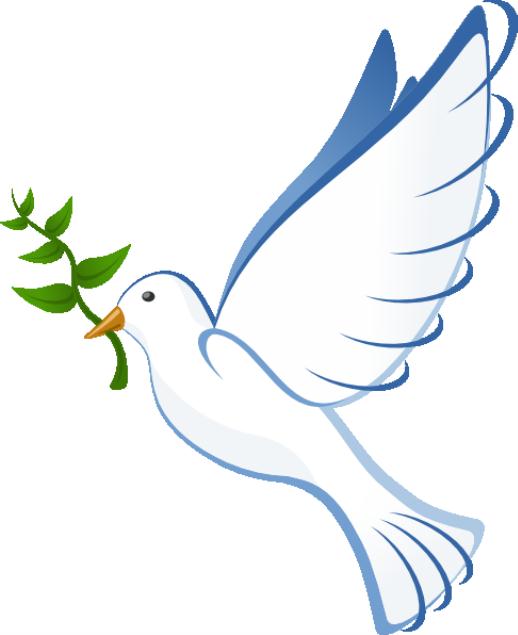 Jed Daniel Brehmer,Son of Kaitlyn & Lance BrehmerBaptized on May 16, 2021,    At Trinity United Methodist Church